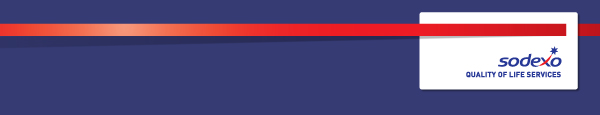 Function: Function: Function: Function: FinanceFinanceFinanceFinanceFinanceFinanceFinanceFinanceFinanceJob: Job: Job: Job: Fixed Term – 12 MonthsFixed Term – 12 MonthsFixed Term – 12 MonthsFixed Term – 12 MonthsFixed Term – 12 MonthsFixed Term – 12 MonthsFixed Term – 12 MonthsFixed Term – 12 MonthsFixed Term – 12 MonthsPosition: Position: Position: Position: Commercial Finance Manager (MOJ)Commercial Finance Manager (MOJ)Commercial Finance Manager (MOJ)Commercial Finance Manager (MOJ)Commercial Finance Manager (MOJ)Commercial Finance Manager (MOJ)Commercial Finance Manager (MOJ)Commercial Finance Manager (MOJ)Commercial Finance Manager (MOJ)Job holder:Job holder:Job holder:Job holder:Kiera HarrisonKiera HarrisonKiera HarrisonKiera HarrisonKiera HarrisonKiera HarrisonKiera HarrisonKiera HarrisonKiera HarrisonDate (in job since):Date (in job since):Date (in job since):Date (in job since):N/AN/AN/AN/AN/AN/AN/AN/AN/AImmediate manager 
(N+1 Job title and name):   Joanne Seaton   Head of FinanceImmediate manager 
(N+1 Job title and name):   Joanne Seaton   Head of FinanceImmediate manager 
(N+1 Job title and name):   Joanne Seaton   Head of FinanceImmediate manager 
(N+1 Job title and name):   Joanne Seaton   Head of FinanceKevin CrabbKevin CrabbKevin CrabbKevin CrabbKevin CrabbKevin CrabbKevin CrabbKevin CrabbKevin CrabbAdditional reporting line to:Additional reporting line to:Additional reporting line to:Additional reporting line to:N/AN/AN/AN/AN/AN/AN/AN/AN/APosition location:Position location:Position location:Position location:Sodexo Salford office, Broadway M50 2UE with national travelSodexo Salford office, Broadway M50 2UE with national travelSodexo Salford office, Broadway M50 2UE with national travelSodexo Salford office, Broadway M50 2UE with national travelSodexo Salford office, Broadway M50 2UE with national travelSodexo Salford office, Broadway M50 2UE with national travelSodexo Salford office, Broadway M50 2UE with national travelSodexo Salford office, Broadway M50 2UE with national travelSodexo Salford office, Broadway M50 2UE with national travel1.  Purpose of the Job – State concisely the aim of the job.  1.  Purpose of the Job – State concisely the aim of the job.  1.  Purpose of the Job – State concisely the aim of the job.  1.  Purpose of the Job – State concisely the aim of the job.  1.  Purpose of the Job – State concisely the aim of the job.  1.  Purpose of the Job – State concisely the aim of the job.  1.  Purpose of the Job – State concisely the aim of the job.  1.  Purpose of the Job – State concisely the aim of the job.  1.  Purpose of the Job – State concisely the aim of the job.  1.  Purpose of the Job – State concisely the aim of the job.  1.  Purpose of the Job – State concisely the aim of the job.  1.  Purpose of the Job – State concisely the aim of the job.  1.  Purpose of the Job – State concisely the aim of the job.  Provide direction, management and leadership in all commercial and financial areas including but not limited to: business analysis, reporting, accounting, planning, control and risk management for the MOJ contractAct as a Business Partner to the operations and support with roster implementation, month end processes, KPI monitoring and client reporting, whilst tracking and reporting all prevailing risks and opportunities.Partnering with Contract Director to provide commercial support and drive efficiencies  Provide direction, management and leadership in all commercial and financial areas including but not limited to: business analysis, reporting, accounting, planning, control and risk management for the MOJ contractAct as a Business Partner to the operations and support with roster implementation, month end processes, KPI monitoring and client reporting, whilst tracking and reporting all prevailing risks and opportunities.Partnering with Contract Director to provide commercial support and drive efficiencies  Provide direction, management and leadership in all commercial and financial areas including but not limited to: business analysis, reporting, accounting, planning, control and risk management for the MOJ contractAct as a Business Partner to the operations and support with roster implementation, month end processes, KPI monitoring and client reporting, whilst tracking and reporting all prevailing risks and opportunities.Partnering with Contract Director to provide commercial support and drive efficiencies  Provide direction, management and leadership in all commercial and financial areas including but not limited to: business analysis, reporting, accounting, planning, control and risk management for the MOJ contractAct as a Business Partner to the operations and support with roster implementation, month end processes, KPI monitoring and client reporting, whilst tracking and reporting all prevailing risks and opportunities.Partnering with Contract Director to provide commercial support and drive efficiencies  Provide direction, management and leadership in all commercial and financial areas including but not limited to: business analysis, reporting, accounting, planning, control and risk management for the MOJ contractAct as a Business Partner to the operations and support with roster implementation, month end processes, KPI monitoring and client reporting, whilst tracking and reporting all prevailing risks and opportunities.Partnering with Contract Director to provide commercial support and drive efficiencies  Provide direction, management and leadership in all commercial and financial areas including but not limited to: business analysis, reporting, accounting, planning, control and risk management for the MOJ contractAct as a Business Partner to the operations and support with roster implementation, month end processes, KPI monitoring and client reporting, whilst tracking and reporting all prevailing risks and opportunities.Partnering with Contract Director to provide commercial support and drive efficiencies  Provide direction, management and leadership in all commercial and financial areas including but not limited to: business analysis, reporting, accounting, planning, control and risk management for the MOJ contractAct as a Business Partner to the operations and support with roster implementation, month end processes, KPI monitoring and client reporting, whilst tracking and reporting all prevailing risks and opportunities.Partnering with Contract Director to provide commercial support and drive efficiencies  Provide direction, management and leadership in all commercial and financial areas including but not limited to: business analysis, reporting, accounting, planning, control and risk management for the MOJ contractAct as a Business Partner to the operations and support with roster implementation, month end processes, KPI monitoring and client reporting, whilst tracking and reporting all prevailing risks and opportunities.Partnering with Contract Director to provide commercial support and drive efficiencies  Provide direction, management and leadership in all commercial and financial areas including but not limited to: business analysis, reporting, accounting, planning, control and risk management for the MOJ contractAct as a Business Partner to the operations and support with roster implementation, month end processes, KPI monitoring and client reporting, whilst tracking and reporting all prevailing risks and opportunities.Partnering with Contract Director to provide commercial support and drive efficiencies  Provide direction, management and leadership in all commercial and financial areas including but not limited to: business analysis, reporting, accounting, planning, control and risk management for the MOJ contractAct as a Business Partner to the operations and support with roster implementation, month end processes, KPI monitoring and client reporting, whilst tracking and reporting all prevailing risks and opportunities.Partnering with Contract Director to provide commercial support and drive efficiencies  Provide direction, management and leadership in all commercial and financial areas including but not limited to: business analysis, reporting, accounting, planning, control and risk management for the MOJ contractAct as a Business Partner to the operations and support with roster implementation, month end processes, KPI monitoring and client reporting, whilst tracking and reporting all prevailing risks and opportunities.Partnering with Contract Director to provide commercial support and drive efficiencies  Provide direction, management and leadership in all commercial and financial areas including but not limited to: business analysis, reporting, accounting, planning, control and risk management for the MOJ contractAct as a Business Partner to the operations and support with roster implementation, month end processes, KPI monitoring and client reporting, whilst tracking and reporting all prevailing risks and opportunities.Partnering with Contract Director to provide commercial support and drive efficiencies  Provide direction, management and leadership in all commercial and financial areas including but not limited to: business analysis, reporting, accounting, planning, control and risk management for the MOJ contractAct as a Business Partner to the operations and support with roster implementation, month end processes, KPI monitoring and client reporting, whilst tracking and reporting all prevailing risks and opportunities.Partnering with Contract Director to provide commercial support and drive efficiencies  2. 	Dimensions – Point out the main figures / indicators to give some insight on the “volumes” managed by the position and/or the activity of the Department.2. 	Dimensions – Point out the main figures / indicators to give some insight on the “volumes” managed by the position and/or the activity of the Department.2. 	Dimensions – Point out the main figures / indicators to give some insight on the “volumes” managed by the position and/or the activity of the Department.2. 	Dimensions – Point out the main figures / indicators to give some insight on the “volumes” managed by the position and/or the activity of the Department.2. 	Dimensions – Point out the main figures / indicators to give some insight on the “volumes” managed by the position and/or the activity of the Department.2. 	Dimensions – Point out the main figures / indicators to give some insight on the “volumes” managed by the position and/or the activity of the Department.2. 	Dimensions – Point out the main figures / indicators to give some insight on the “volumes” managed by the position and/or the activity of the Department.2. 	Dimensions – Point out the main figures / indicators to give some insight on the “volumes” managed by the position and/or the activity of the Department.2. 	Dimensions – Point out the main figures / indicators to give some insight on the “volumes” managed by the position and/or the activity of the Department.2. 	Dimensions – Point out the main figures / indicators to give some insight on the “volumes” managed by the position and/or the activity of the Department.2. 	Dimensions – Point out the main figures / indicators to give some insight on the “volumes” managed by the position and/or the activity of the Department.2. 	Dimensions – Point out the main figures / indicators to give some insight on the “volumes” managed by the position and/or the activity of the Department.2. 	Dimensions – Point out the main figures / indicators to give some insight on the “volumes” managed by the position and/or the activity of the Department.Revenue FY18:€15m€15mEBIT growth:EBIT growth:n/aGrowth type:n/aOutsourcing rate:n/aRegion  Workforcen/an/aRevenue FY18:€15m€15mEBIT margin:EBIT margin:n/aGrowth type:n/aOutsourcing rate:n/aRegion  Workforcen/an/aRevenue FY18:€15m€15mNet income growth:Net income growth:n/aGrowth type:n/aOutsourcing growth rate:n/aHR in Region n/an/aRevenue FY18:€15m€15mCash conversion:Cash conversion:n/aGrowth type:n/aOutsourcing growth rate:n/aHR in Region n/an/aCharacteristics Characteristics MOJ contract, fixed price with KPI achievements includedMOJ contract, fixed price with KPI achievements includedMOJ contract, fixed price with KPI achievements includedMOJ contract, fixed price with KPI achievements includedMOJ contract, fixed price with KPI achievements includedMOJ contract, fixed price with KPI achievements includedMOJ contract, fixed price with KPI achievements includedMOJ contract, fixed price with KPI achievements includedMOJ contract, fixed price with KPI achievements includedMOJ contract, fixed price with KPI achievements includedMOJ contract, fixed price with KPI achievements included3. 	Organisation chart – Indicate schematically the position of the job within the organisation. It is sufficient to indicate one hierarchical level above (including possible functional boss) and, if applicable, one below the position. In the horizontal direction, the other jobs reporting to the same superior should be indicated.4. Context and main issues – Describe the most difficult types of problems the jobholder has to face (internal or external to Sodexo) and/or the regulations, guidelines, practices that are to be adhered to.Manage finances to deliver financial and other agreed performance targets for contract.Ensure rigorous financial controls, governance and compliance for contract.Support the Head of Finance (Govt Services) and the Contract Director (CD) and their senior teams in commercial decision making, mitigating risks and maximising profitability and cash collectionDevelop and manage robust budgeting and forecasting processes across the contract: identifying issues and opportunities and ensuring the CD and senior management teams have plans in place to address them.Assist the CD and Head of Finance to manage the annual budget process for the division and support the operational teams with relevant training.Identify key performance drivers and work with site management to deliver ongoing efficiencies.Actively support the CD in client negotiations and proposals for new and existing contract amendments5.  Main assignments – Indicate the main activities / duties to be conducted in the job.Maintain full financial control and stability of the contract, ensuring budgets and forecasts are prepared accurately Deliver a strong management review and control process with senior stakeholders, engaging functional specialists as required.  Undertake assessments of risks within financial performance and work with key stakeholders to implement mitigation strategies to address in P&L performance and/or cash managementApply commercial knowledge of contract to flag and account for any opportunities to increase profitability Define and progress contract amendments in response to Business/client/environmental changes Ensure robust financial controls across the contracts.Analyse and identify financial or commercial trends and provide insight in order to improve performance. Appropriate reporting and communication to key stakeholders within the contract, gaining their commitment to deliver agreed action plans.Provide commercial and financial modeling support to assist commercial bid teams and or clientsRepresent and champion Sodexo’s interests proactively by managing the contract and working effectively with the client.Respond to internal and external requests and deadlines for financial information and reporting Identify trends and review financial performance outputs to influence contract strategy Prepare financial data for Sodexo reports and financial review meetings  Operate as a key member of the management team, sharing information and participating in meetings, gaining experience through application and sharing of knowledge Gain operational buy-in and compliance to drive performance improvement Work closely with other Commercial Finance Managers to ensure issues are dealt with systematically and to share and develop best practice.Lead or support a cross-contract commercial finance project.6.  Accountabilities – Give the 3 to 5 key outputs of the position vis-à-vis the organization; they should focus on end results, not duties or activities.Compliant finance systems and processes in place across contractEffective financial management of the contractRobust financial procedures and control policies are in placeAccounting timetables and processes are adhered to (budgeting, forecasting and reporting)Financial analysis of contract performance for month end reports and for adhoc requestsEnsure client issues are resolved promptly and accurately Profit and cash flow is delivered within the agreed budget and forecast Delivers tangible profit improvement through successful and sustained implementation of project initiatives.Accurate financial and commercial models are produced in relation to bids and contract changes 7.  Person Specification – Indicate the skills, knowledge and experience that the job holder should require to conduct the role effectivelyQualified accountant.Outstanding track record in influencing decision making within a business and improving performance with substantial profit impact. Committed and dedicated financial professional who is prepared to work hard to deliver contract targets Previous experience gained in a commercial role, preferably within a similar environment/organisation.Demonstrates commercial acumen with a proven ability to innovate and implement continuous improvement Strong and engaging communication skills, written and verbal, with a proven ability to convey complex financial information or models in simple terms to managers and colleagues of different capability levels. Proven track record developing financial and commercial models which are used for strategic decision makingWorking knowledge of Word, Excel and PowerPointExperience of SAP, Hyperion Enterprise and Hyperion EssbaseCan demonstrate improvements in performance through utilisation of measurement tools and reports Creative and pragmatic approach to problem solvingPreferably experience of mobilising a contract with tight budgetary constraints and ability to support the delivery of the contract transition plan  8.  Competencies – Indicate which of the Sodexo core competencies and any professional competencies that the role requires9.  Management Approval – To be completed by document owner